Требования к оформлению статьиОбъем статьи не должен превышать 10 страниц.Страницы не нумеруются.Размер полей: сверху, снизу, слева, справа 2 см.Структура статьи:Перед текстом указывается индекс УДК (Arial, 14 пт, выравнивание по левому краю);Пропустив две строки – название статьи прописными буквами (Arial, 14 пт, полужирный, по центру);Пропустив строку – симметрично по центру – фамилия и инициалы авторов, без указания степени и звания (Arial, 14 пт), (у фамилии докладчика сделать сноску (*) – название организации, город, страна, e-mail, (Arial, 12 пт).В конце статьи – список используемой литературы. Форматирование:Набирайте текст в режиме отображения непечатаемых знаков (он включается кнопкой «Непечатаемые знаки») – это поможет избежать лишних пробелов между словами и лишних символов абзаца между абзацами.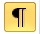 Использовать перенос слов.Число и размерность и некоторые другие сочетания знаков, чисел, букв всегда должны быть вместе (это важно при переходе на другую строку), для этого используйте «Неразрывный пробел» (неразрывный пробел вставляется одновременным нажатием на клавиши: “Ctrl”+”Shift”+”пробел”). Пример, 2342 кВт, № 345, рис. 234 и т.д.Пользуйтесь стилем Arial, размер шрифта 14 пт. Желательно различать тире («–» CTRL+NumLook+Минус на дополнительной клавиатуре справа) и дефис (минус).Диапазон чисел пишется через тире без окружающих пробелов (например, 234–423).Абзацный отступ 1 см, межстрочный одинарный (Формат – Абзац…).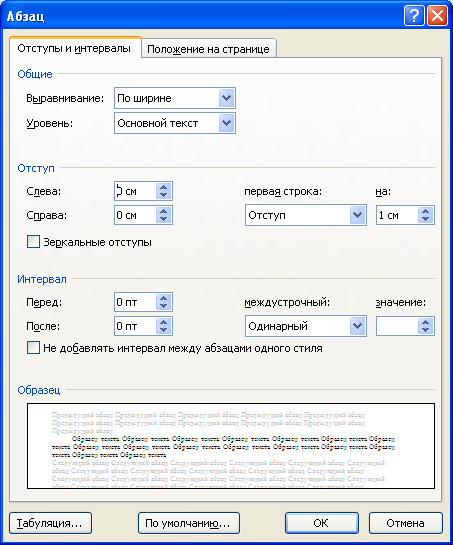 Формулы набирайте в редакторе формул MicrosoftEquation или MathType. Размер формул 14 пт, шрифт Arial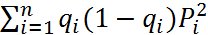 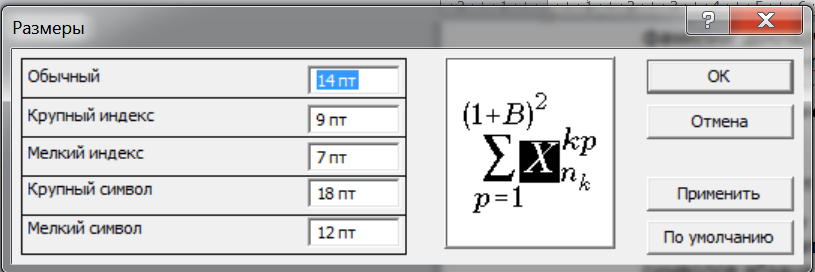 Обозначения переменных, индексов и.т.д. – во избежание одинакового начертания букв русского и латинского алфавитов (например, латинские Oo, Hh, Tt и соответствующие русские Оо, Нн, Тт и.т.д.) принять правило: латинские писать наклонно (курсив – Oo, Hh, Tt), русские прямые – Оо, Нн, Тт.Рисунки (только черно-белые) выполняйте в любом графическом редакторе, в текст вставляются как часть текста («формат объекта» – «положение» – «в тексте»). Обратите внимание на оттенки (близкие оттенки чёрного или белого цвета заменять узорной заливкой).Рисунки и таблицы должны быть пронумерованными, с тематическими названиями и размещены в тексте вблизи ссылок (12 пт, шрифт Arial).Сокращения в тексте (кроме общеупотребительных и допустимых в печати) должны быть расшифрованы.Чтобы в конце страницы не было большого пустого пространства используйте разрешение «висячих» строк (Формат – Абзац – Положение на странице – убрать галочку у «запрет висячих строк)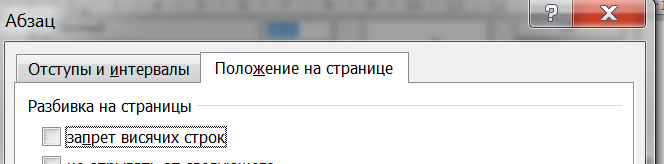 Желательно, чтобы статья по содержанию и форме изложения соответствовала общемировым стандартам и включала в себя:краткую аннотацию и ключевые слова;введение, содержащее краткий обзор публикаций в области интересов статьи, отражающее новизну представляемых в статье результатов и структуру последующего изложения материала;методический раздел – методология, модели, методы;расчетный раздел, содержащий результаты апробирования методических разработок на примере (примерах) и обсуждение этих иллюстрационных результатов;заключение, включая задачи на будущее;литература: обычно не менее 10 ссылок. Ссылки не столько на себя, сколько на других.Выполнение этих требований будет способствовать повышению цитируемости статьи, ее продвижению в журналы, в том числе международные.Пример основных частей статьи:УДК 621.316.3ОЦЕНКА ВЕРОЯТНОСТЕЙ И РИСКА РЕДКИХ СОБЫТИЙ
В ЭЛЕКТРОЭНЕРГЕТИКЕПапков* Б.В., Куликов** А.Л., Осокин* В.Л.АннотацияРассматриваются и анализируются вопросы, связанные с оценкой вероятностей значимых, но редких событий, экстремальных и катастрофических ситуаций в электроэнергетике. Основное внимание уделено методам количественной оценки технологического риска и его показателей. Приведены примеры.Ключевые слова: надёжность, риск, экстремальные события, вероятность.ВведениеВ связи с возможными катастрофическими последствиями отказов и происшествий в работе сложных технических систем (СТС), проблема оценки надёжности их функционирования как на стадии проектирования и выбора основных технических решений, так и в период эксплуатации, является одной из приоритетных при исследовании проблем обеспечения безопасности населения и окружающей среды. …Безопасность в большинстве случаев определяется как состояние, в котором, при наличии возникшей угрозы, уровень возможного вреда имуществу или персоналу оценивается через категорию риска, значения которого не превышают допустимой (стандартной) величины» [1]. …Элементы риска в системах электроэнергетикиПричина запроектных и гипотетических аварий – цепочка событий или сценарий с попаданием системы в опасное состояние, вероятность возникновения которого не имеет никакого значения, если ущерб значим и недопустим для пользователей систем [2, 3]. Более того, в случае редких событий некорректно вводить понятие «среднее время до катастрофы». Основная задача, связана с поиском «окон уязвимости», а решение её осуществляется методами многокритериальной оценки обобщённых показателей типа «эффективность», «надёжность», «безопасность», «уязвимость», «стойкость», «приемлемость», «экономичность», «эргономичность», «конкурентоспособность» и т. п. [1]. …Элементарная оценка вероятности редких событийПосле выявления принципиально возможных рисков, оценивается их вероятность и возможные последствия. …4). Система (двухтрансформаторная подстанция) состоит из двух параллельно работающих элементов. Каждый из них отказывает в соответствии с экспоненциальным законом распределения и параметром λ. При независимых отказах вероятность отказа за время t составит:В соответствии с  [9] предположим, что с интенсивностью  возникают независимые отказы элементов, а с интенсивностью  – критические, под воздействием которых каждый элемент может отказать с вероятностью . При  свойство экспоненциальности сохраняется, но при  надёжность системы существенно изменяется. Если ,  – вероятность наличия i отказавших элементов в момент t, то в [9] приводится система двух дифференциальных уравнений Колмогорова, решение которых при начальных условиях ;  имеет вид:откуда вероятность отказа системы определяется как:В предельном случае , , имеем: ; , то есть, .Если отказы независимы, и , то по (1) . В действительности, по (3) с учётом (2) .Результаты говорят сами за себя. Поэтому необходима проверка условий возможности возникновения катастроф при потере работоспособности объекта электроэнергетики под воздействием некоторого потока поражающих факторов. …Так как маловероятные аварии и катастрофы в ограниченном периоде времени весьма возможны, пренебрежение значениями случайных величин, попадающих в «хвост» таких распределений, уже недопустимо. В качестве иллюстрации изложенного, на рис. 1 показан типичный вид распределений плотностей вероятностей случайной величины при нормальном, экспоненциальном и степенном законах распределения, откуда видно, что «хвост» степенного распределения существенно «тяжелее», изменяясь очень медленно. …Рис. 1 – Сравнительные плотности нормального – 1, экспоненциального – 2,
степенного – 3 законов распределения случайной величины.Сравнительные результатыДля иллюстрации катастрофических нелинейных эффектов в литературе приводятся данные по результатам природных стихийных явлений. В ряде публикаций [1,7,10,11] проведены расчёты вероятностей возникновения катастрофических событий, связанных с экстремальными наводнениями в соответствии со степенным и гамма-распределением вероятностей. Сравнение их представлено таблицей 1. Таблица 1. Расчётные вероятности аномальных событийЗаключениеПредложения, изложенные в настоящей работе, открывают перспективу дальнейшего исследования чрезвычайно важной проблемы оценки вероятностей редких событий и катастроф в электроэнергетике. Временные ряды, характеризующиеся медленным уменьшением числа редких событий следует представлять степенным распределением. Статистика, описываемая степенным распределением, констатирует: …Литература1. Куклев Е.А. Определение рисков возникновения опасных сближений морских судов в аварийных ситуациях путём прогнозирования нечётких «окон уязвимости». Транспорт Российской Федерации. №4 (65) 2016, с. 28–31. 2. Папков Б.В., Куликов А.Л. Теория систем и системный анализ для электроэнергетиков. М.: Издательство Юрайт, 2016, 470 с.3. Снижение рисков каскадных аварий в электроэнергетических системах. Новосибирск: Изд-во СО РАН, 2011, 303 с.4. Волик Б.Г. О концепциях техногенной безопасности. Автоматика и телемеханика, 1998, № 2, с. 165–170.5. Прангишвили И.В. Системный подход и повышение эффективности управления. М.: Наука, 2005, 422 с.6. Чура Н.Н. Техногенный риск. М.: КНОРУС, 2015, 280 с.7. Шоломицкий А.Г. Теория риска. Выбор при неопределённости и моделирование риска. М.: Изд. Дом ГУ ВШЭ, 2005, 400 с. 8. Шор Я.Б., Кузьмин Ф.И. Таблицы для анализа и контроля надёжности. М.: Изд-во «Советское радио», 1968, 288 с.9. Коваленко И.Н., Кузнецов Н.Ю. Методы расчёта высоконадёжных систем. М.: Радио и связь, 1988, 175 с.10. Найдёнов И.И., Кожевникова И.А. Почему так часто происходят наводнения? Природа, 2003, №9, с. 12–20.11. Гумбель Э. Статистика экстремальных значений. М.: Мир, 1965, 451 с..(1),(2).(3)Объект12345Гамма-распределение0,000050,000360,0010,00250,000036Степенное0,0150,00390,0590,0090,012Объект678910Гамма-распределение0,000110,00150,00550,00190,01Степенное0,0980,0060,0260,01140,029